محمد القرني ( اللهم اجعلها صدقة لوالدي رحمة الله عليهم )         السؤال الأول:ضع علامة ( √) أمام العبارة الصحيحة وعلامة ( ×) أمام العبارة الخاطئة فيمايلي ؟( ب ) عزيزي الطالب من خلال دراستك لسيرة الحبيب محمد صلى الله عليه وسلمرتب الاحداث التالية من الاقدم الى الأحدث؟حجة الوداع  ــ الهجرة الى الدينة  ــ وفاة النبي  ــ نزول الوحي  ــ بيعة العقبة الاولى( ج ) مستعينا̏ بالشكل المجاور ضع المصطلح أمام ما يناسبه من العبارات ؟1 ـ (          )هم السكان المستقرون في المدن والقرى   .2 ـ (          ) هي المعركة التي قادها النبي محمد صلى الله عليه وسلم بنفسه.3 ـ (          ) هو الذي ينظم تقسيم موارد الدولة  .  ( د ) صمم وارسم شكلا او مخططا زمنيا لمدة وفترة حكم الخلفاء الراشدين  ؟       السؤال الثاني :      ( أ ) أختر الإجابة الصحيحة وذلك بوضع دائرة حول الخيار المناسب فيما يأتي  ؟     ( ب ) أذكر السبب لمايأتي ( بم تفسر ) ؟     1 ـ رضاعة النبي صلى الله عليه وسلم في بادية بني سعد   : ......................................................... .     2 ـ حصانة المدينة طبيعيا  : ........................................................................... .  (  ( ج ) اكتب مذكرة او تقريرا موجزا  عن فضل الخلفاء الراشدين    ؟    السؤال الثالث:       ( أ ) قارن بين غزوتي بدر و أحد  وفق الجدول ادناه ؟       ( ب ) أكمل خرائط المفاهيم التالية ؟      ( ج ) اكتب وعبر بأسلوبك ورأيك بإيجاز حول المواضيع التالية  ؟      1 ـ  جهود حكومة وطني المملكة العربية السعودية في خدمة الاسلام والمسلمين  :       ........................................................................................................................ .      2 ـ انتشر الاسلام خارج الجزيرة العربية في عهد الخلفاء الراشدين بحد السيف  :       ......................................................................................................................... .    ( د ) صحح ماتحته خط في العبارات التالية ؟       انتهت الاسئلة                                                           تمنياتي للجميع بالتوفيق والنجاح                          معلم المادة :                                                          مدير المدرسة :المملكة العربية السعوديةوزارة التعليمإدارة تعليم ................نموذج أسئلة الاختبار النهائي 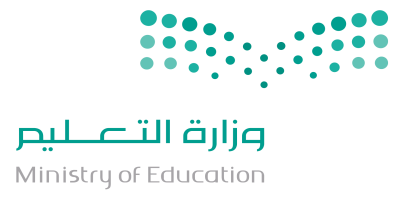 مدرسة ................الصف : الأول المتوسط الفصل الدراسي الثاني  1444هـالعام الدراسي1444 هـالمادةالدراسات الاجتماعيةالفصل الدراسيالثاني  الزمنالدورعدد الأوراق4الصفالأول المتوسطعدد الأسئلة3الدرجة النهائية 40 درجة عدد الفقرات40 فقرة (كل فقرة بدرجة)اسم الطالبنموذج مقترح الفصلبيان تقدير الدرجاتبيان تقدير الدرجاتبيان تقدير الدرجاتبيان تقدير الدرجاتبيان تقدير الدرجاتبيان تقدير الدرجاتبيان تقدير الدرجاترقم السؤالالدرجة المستحقةالدرجة المستحقةالمصححالمصححالمراجعالمراجعرقم السؤالرقماًكتابةالاسمالتوقيعالاسمالتوقيع123المجموعجمعه:جمعه:راجعه:راجعه:الدرجة بعد التدقيقــــــــــــــــــاسم المدقق وتوقيعهاسم المدقق وتوقيعه1موقف النبي في السوق مع صاحب الطعام يحثنا ويرشدنا الى عدم الغش2المؤسسة التي تطبق مبدا الشورى في دراسة القضايا العامة في وطني مجلس الشورى 3اقرب الخلفاء نسبا من النبي هو أبوبكر الصديق رضي الله عنه 4قسم عمر بن الخطاب رضي الله عنه البلاد المفتوحة الى أقاليم 5اتسمت الحالة السياسية في شبة الجزيرة العربية قبل الاسلام بالهدوء والاستقرار  123  451آخر وصايا النبي صلى الله عليه وسلم قبل وفاته  :آخر وصايا النبي صلى الله عليه وسلم قبل وفاته  :آخر وصايا النبي صلى الله عليه وسلم قبل وفاته  :آخر وصايا النبي صلى الله عليه وسلم قبل وفاته  :آخر وصايا النبي صلى الله عليه وسلم قبل وفاته  :آخر وصايا النبي صلى الله عليه وسلم قبل وفاته  :آخر وصايا النبي صلى الله عليه وسلم قبل وفاته  :أالصلاة بالزكاة جالحجدبر الوالدين 2أشار على النبي بحفر الخندق في معركة الأحزاب  :أشار على النبي بحفر الخندق في معركة الأحزاب  :أشار على النبي بحفر الخندق في معركة الأحزاب  :أشار على النبي بحفر الخندق في معركة الأحزاب  :أشار على النبي بحفر الخندق في معركة الأحزاب  :أشار على النبي بحفر الخندق في معركة الأحزاب  :أشار على النبي بحفر الخندق في معركة الأحزاب  :أنعيم ابن مسعود بعثمان ابن عفانجمصعب ابن عميردسلمان الفارسي 3كل مايأتي من الخصال والصفات الحميدة عند العرب قبل الاسلام ماعدا  :كل مايأتي من الخصال والصفات الحميدة عند العرب قبل الاسلام ماعدا  :كل مايأتي من الخصال والصفات الحميدة عند العرب قبل الاسلام ماعدا  :كل مايأتي من الخصال والصفات الحميدة عند العرب قبل الاسلام ماعدا  :كل مايأتي من الخصال والصفات الحميدة عند العرب قبل الاسلام ماعدا  :كل مايأتي من الخصال والصفات الحميدة عند العرب قبل الاسلام ماعدا  :كل مايأتي من الخصال والصفات الحميدة عند العرب قبل الاسلام ماعدا  :أالتواضع بوأد البنات جالكرم دالوفاء بالعهد4هي دين ابراهيم عليه السلام وكان عليها النبي صلى الله عليه وسلم  قبل البعثة  :هي دين ابراهيم عليه السلام وكان عليها النبي صلى الله عليه وسلم  قبل البعثة  :هي دين ابراهيم عليه السلام وكان عليها النبي صلى الله عليه وسلم  قبل البعثة  :هي دين ابراهيم عليه السلام وكان عليها النبي صلى الله عليه وسلم  قبل البعثة  :هي دين ابراهيم عليه السلام وكان عليها النبي صلى الله عليه وسلم  قبل البعثة  :هي دين ابراهيم عليه السلام وكان عليها النبي صلى الله عليه وسلم  قبل البعثة  :هي دين ابراهيم عليه السلام وكان عليها النبي صلى الله عليه وسلم  قبل البعثة  :أالمجوسية  باليهودية جالحنيفية  دالنصرانية 5مرضعة النبي صلى الله عليه وسلم هي   :مرضعة النبي صلى الله عليه وسلم هي   :مرضعة النبي صلى الله عليه وسلم هي   :مرضعة النبي صلى الله عليه وسلم هي   :مرضعة النبي صلى الله عليه وسلم هي   :مرضعة النبي صلى الله عليه وسلم هي   :مرضعة النبي صلى الله عليه وسلم هي   :أحليمة السعدية  بآمنة بنت وهب جحفصة  دخديجة بنت خويلد غزوة بدر وجه المقارنةغزوة احد العام ( تاريخ الغزوة سببها نتيجتها مالعبارةالتصحيح1أم عثمان ابن عفان المسلمين في الصلاة في مرض النبي 2معركة اليرموك معركة بحرية انتصر فيها المسلمون على الروم عام 34هـ3ولد النبي صلى الله عليه وسلم في المدينة المنورة في ربيع الاول من عام الفيل  